Prevádzkový poriadok v odbornej učebni záhradníctva a aranžovania Prevádzkovateľom učebne je Stredná odborná škola poľnohospodárstva a služieb na vidieku, Predmestská 82,010 01 Žilina. Učebňa sa nachádza na treťom poschodí budovy školy.Odbornú učebňu otvorí vyučujúci pred začiatkom vyučovania, počas vyučovania zabezpečí poriadok a bezpečnosť pri práci. Po vyučovaní učebňu uzamkne.V učebni platí v plnom rozsahu školský poriadok.Žiakom je dovolený vstup do odbornej učebne len za prítomnosti vyučujúceho, v príslušnom oblečení pre typ práce.Žiak si pred vstupom vypne mobilný telefón a odloží do tašky.Pri každej činnosti sa žiaci riadia podľa pokynov vyučujúceho.Bez pokynu a dozoru vyučujúceho žiaci nesmú otvárať skrinky s učebnými pomôckami ani s učebnými pomôckami manipulovať. Po skončení vyučovania za dozoru vyučujúceho odložia pomôcky na pôvodné miesto.Zakazuje sa meniť vzhľad vybavenia učebne, premiestňovať vybavenie v učebni a odnášať pomôcky z odbornej učebne bez súhlasu vyučujúceho (písať po stole, lepiť nálepky na nábytok a podobne).Žiak nesmie manipulovať s elektrickými zásuvkami.Zapínanie elektrických prístrojov je povolené len na pokyn vyučujúceho.Po skončení vyučovania sú žiaci povinní dať učebňu do pôvodného stavu.Žiaci sú povinní dodržiavať bezpečnostné a hygienické opatrenia podľa pokynov vyučujúceho.Pri práci s pomôckami treba s nimi zaobchádzať šetrne, aby nedošlo k ich poškodeniu. V prípade poškodenia je žiak povinný spôsobenú škodu v plnej výške uhradiť.Poranenie alebo úraz je treba neodkladne hlásiť vyučujúcemu. Pri odchode z odbornej učebne prekontroluje vyučujúci, či sú vypnuté elektrické prístroje, zastavená voda, uzatvorené okná a či je v miestnosti primeraný poriadok.Zistené vady hlásiť Ing. Š Moravčíkovi.NEZNALOSŤ PRAVIDIEL NEOSPRAVEDLŇUJE!!Žilina 13.09 2017                                             			Ing. Ľubomír Schvarc, riaditeľ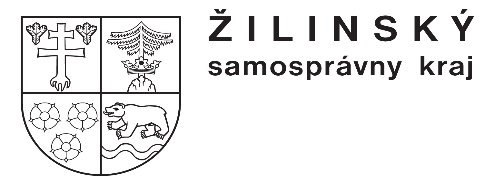 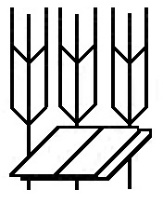 Stredná odborná škola poľnohospodárstva a služieb na vidiekuPredmestská 82010 01 Žilina 1